 3D Pythagoras and Trigonometry 3D Pythagoras and Trigonometry(a)(b)The volume of the cuboid ABCDEFGH is . Find: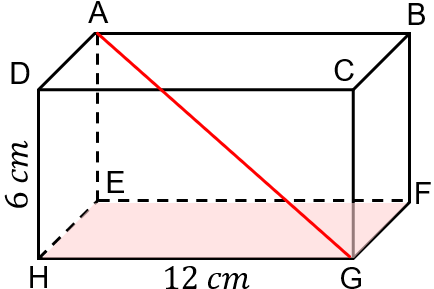 (a) the length of AD(b) the length of AG (c) the angle between AG and the plane EFGHThe point J splits the edge EF in the ratio . Find:(a) the length HJ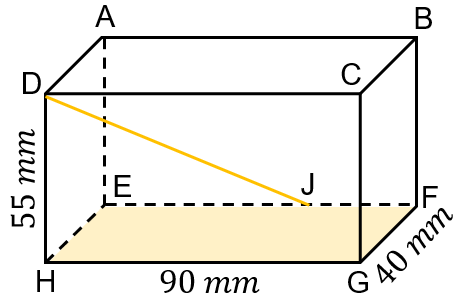 (b) the length DJ(c) the angle HDJ(d) The angle between DJ and the plane EFGH(c)(d)ABCDEF is a triangular prism with a surface area of    M is the midpoint of DE. Find: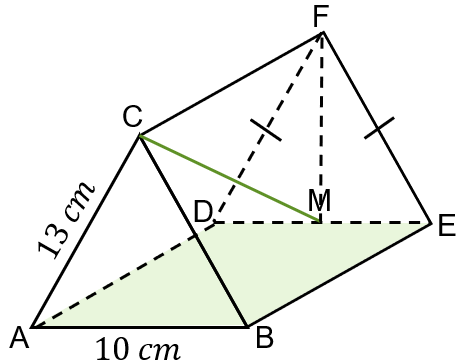 (a) the length of MF(b) the length of BE(c) the length of CM(d) the angle between CM and the plane ABEDThe volume of the square-based pyramid ABCDE is .     M is the centre of the base and is vertically below E. Find:(a) the height of the pyramid ME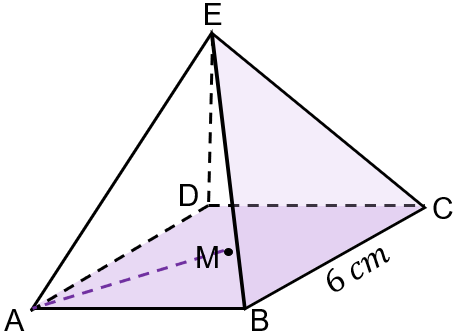 (b) the length of AE(c) the angle EAM(d) the angle between the planes BCE and ABCD